Российская ФедерацияРеспублика ХакасияАлтайский районАдминистрация Белоярского сельсоветаП О С Т А Н О В Л Е Н И Е  « 10 »  сентября  2015г.                      с. Белый Яр                                        №  299                                 О предоставлении разрешения на условно разрешенный вид использования земельных участков для «для дачного хозяйства». В соответствии с ч.11 ст.39  Градостроительного  кодекса  Российской Федерации, п.5 ст.4 Федерального закона № 191-ФЗ «О введении в действие Градостроительного кодекса Российской Федерации» от 29.12.2004г, В соответствии со статьей 14 Федерального закона «Об общих принципах организации местного самоуправления в Российской Федерации» от 6.10.2003года № 131-ФЗ, Устава муниципального образования Белоярский сельсовет, письма ФГБУ «Федеральной кадастровой палаты Федеральной службы государственной регистрации, кадастра и картографии» по Республике Хакасия от 23.04.2013 года № 3514 о внесении сведений о границах населенного пункта с. Белый Яр в государственный кадастр недвижимости 19.04.2013 года, постановления администрации Белоярского сельсовета от 28.07.2014г № 157 «Об утверждении документации по планировке территории муниципального образования Белоярский сельсовет», в соответствии с принятым решением собственников,    администрация Белоярского сельсоветаПОСТАНОВЛЯЕТ:1. Предоставить разрешение на условно разрешенный вид использования земельных участков «для дачного хозяйства» для следующих земельных участков:Земельный участок с кадастровым номером 19:04:010302:2934 категория земель: земли населенных пунктов, разрешенное использование для сельскохозяйственного производства, общей площадью 1274кв.м., находящийся по адресу: – Республика Хакасия, Алтайский район, село Белый Яр, улица Свободная, участок № 16Земельный участок с кадастровым номером 19:04:010302:2935 категория земель: земли населенных пунктов, разрешенное использование для сельскохозяйственного производства, общей площадью 830кв.м., находящийся по адресу: – Республика Хакасия, Алтайский район, село Белый Яр, улица Свободная, участок № 14Земельный участок с кадастровым номером 19:04:010302:2936 категория земель: земли населенных пунктов, разрешенное использование для сельскохозяйственного производства, общей площадью 1099кв.м., находящийся по адресу: – Республика Хакасия, Алтайский район, село Белый Яр, улица Крылова, участок № 5Земельный участок с кадастровым номером 19:04:010302:2937 категория земель: земли населенных пунктов, разрешенное использование для сельскохозяйственного производства, общей площадью 1191кв.м., находящийся по адресу: – Республика Хакасия, Алтайский район, село Белый Яр, улица Крылова, участок № 2Земельный участок с кадастровым номером 19:04:010302:2938 категория земель: земли населенных пунктов, разрешенное использование для сельскохозяйственного производства, общей площадью 1172кв.м., находящийся по адресу: – Республика Хакасия, Алтайский район, село Белый Яр, улица Крылова, участок № 4Земельный участок с кадастровым номером 19:04:010302:2939 категория земель: земли населенных пунктов, разрешенное использование для сельскохозяйственного производства, общей площадью 1152кв.м., находящийся по адресу: – Республика Хакасия, Алтайский район, село Белый Яр, улица Крылова, участок № 6Земельный участок с кадастровым номером 19:04:010302:2940 категория земель: земли населенных пунктов, разрешенное использование для сельскохозяйственного производства, общей площадью 1152кв.м., находящийся по адресу: – Республика Хакасия, Алтайский район, село Белый Яр, улица Крылова, участок № 8Земельный участок с кадастровым номером 19:04:010302:2941 категория земель: земли населенных пунктов, разрешенное использование для сельскохозяйственного производства, общей площадью 963кв.м., находящийся по адресу: – Республика Хакасия, Алтайский район, село Белый Яр, улица Крылова, участок № 10Земельный участок с кадастровым номером 19:04:010302:2942 категория земель: земли населенных пунктов, разрешенное использование для сельскохозяйственного производства, общей площадью 1061кв.м., находящийся по адресу: – Республика Хакасия, Алтайский район, село Белый Яр, улица Снежная, участок № 3 Земельный участок с кадастровым номером 19:04:010302:2943 категория земель: земли населенных пунктов, разрешенное использование для сельскохозяйственного производства, общей площадью 1073кв.м., находящийся по адресу: – Республика Хакасия, Алтайский район, село Белый Яр, улица Снежная, участок № 5 Земельный участок с кадастровым номером 19:04:010302:2944 категория земель: земли населенных пунктов, разрешенное использование для сельскохозяйственного производства, общей площадью 1070кв.м., находящийся по адресу: – Республика Хакасия, Алтайский район, село Белый Яр, улица Снежная, участок № 7Земельный участок с кадастровым номером 19:04:010302:2945 категория земель: земли населенных пунктов, разрешенное использование для сельскохозяйственного производства, общей площадью 1075кв.м., находящийся по адресу: – Республика Хакасия, Алтайский район, село Белый Яр, улица Снежная, участок № 9 Земельный участок с кадастровым номером 19:04:010302:2946 категория земель: земли населенных пунктов, разрешенное использование для сельскохозяйственного производства, общей площадью 1059кв.м., находящийся по адресу: – Республика Хакасия, Алтайский район, село Белый Яр, улица Снежная, участок № 11 Земельный участок с кадастровым номером 19:04:010302:2947 категория земель: земли населенных пунктов, разрешенное использование для сельскохозяйственного производства, общей площадью 1066кв.м., находящийся по адресу: – Республика Хакасия, Алтайский район, село Белый Яр, улица Снежная, участок № 1Земельный участок с кадастровым номером 19:04:010302:2948 категория земель: земли населенных пунктов, разрешенное использование для сельскохозяйственного производства, общей площадью 798кв.м., находящийся по адресу: – Республика Хакасия, Алтайский район, село Белый Яр, улица Свободная, участок № 10 Земельный участок с кадастровым номером 19:04:010302:2949 категория земель: земли населенных пунктов, разрешенное использование для сельскохозяйственного производства, общей площадью 1211кв.м., находящийся по адресу: – Республика Хакасия, Алтайский район, село Белый Яр, улица Свободная, участок № 12 Земельный участок с кадастровым номером 19:04:010302:2950 категория земель: земли населенных пунктов, разрешенное использование для сельскохозяйственного производства, общей площадью 1158кв.м., находящийся по адресу: – Республика Хакасия, Алтайский район, село Белый Яр, улица Свободная, участок № 8 Земельный участок с кадастровым номером 19:04:010302:2951 категория земель: земли населенных пунктов, разрешенное использование для сельскохозяйственного производства, общей площадью 1881кв.м., находящийся по адресу: – Республика Хакасия, Алтайский район, село Белый Яр, улица Свободная, участок № 6 Земельный участок с кадастровым номером 19:04:010302:2952 категория земель: земли населенных пунктов, разрешенное использование для сельскохозяйственного производства, общей площадью 1142кв.м., находящийся по адресу: – Республика Хакасия, Алтайский район, село Белый Яр, улица Свободная, участок № 2 Земельный участок с кадастровым номером 19:04:010302:2953 категория земель: земли населенных пунктов, разрешенное использование для сельскохозяйственного производства, общей площадью 1143кв.м., находящийся по адресу: – Республика Хакасия, Алтайский район, село Белый Яр, улица Снежная, участок № 4Земельный участок с кадастровым номером 19:04:010302:2954 категория земель: земли населенных пунктов, разрешенное использование для сельскохозяйственного производства, общей площадью 1121кв.м., находящийся по адресу: – Республика Хакасия, Алтайский район, село Белый Яр, улица Крылова, участок № 3Земельный участок с кадастровым номером 19:04:010302:2955 категория земель: земли населенных пунктов, разрешенное использование для сельскохозяйственного производства, общей площадью 1096кв.м., находящийся по адресу: – Республика Хакасия, Алтайский район, село Белый Яр, улица Крылова, участок № 1Земельный участок с кадастровым номером 19:04:010302:2956 категория земель: земли населенных пунктов, разрешенное использование для сельскохозяйственного производства, общей площадью 1120кв.м., находящийся по адресу: – Республика Хакасия, Алтайский район, село Белый Яр, улица Снежная, участок № 6 Земельный участок с кадастровым номером 19:04:010302:2957 категория земель: земли населенных пунктов, разрешенное использование для сельскохозяйственного производства, общей площадью 1123кв.м., находящийся по адресу: – Республика Хакасия, Алтайский район, село Белый Яр, улица Снежная, участок № 8 Земельный участок с кадастровым номером 19:04:010302:2958 категория земель: земли населенных пунктов, разрешенное использование для сельскохозяйственного производства, общей площадью 1110кв.м., находящийся по адресу: – Республика Хакасия, Алтайский район, село Белый Яр, улица Снежная, участок № 10 Земельный участок с кадастровым номером 19:04:010302:2959 категория земель: земли населенных пунктов, разрешенное использование для сельскохозяйственного производства, общей площадью 1060кв.м., находящийся по адресу: – Республика Хакасия, Алтайский район, село Белый Яр, улица Гоголя, участок № 11 Земельный участок с кадастровым номером 19:04:010302:2960 категория земель: земли населенных пунктов, разрешенное использование для сельскохозяйственного производства, общей площадью 1057кв.м., находящийся по адресу: – Республика Хакасия, Алтайский район, село Белый Яр, улица Гоголя, участок № 13 Земельный участок с кадастровым номером 19:04:010302:2961 категория земель: земли населенных пунктов, разрешенное использование для сельскохозяйственного производства, общей площадью 1022кв.м., находящийся по адресу: – Республика Хакасия, Алтайский район, село Белый Яр, улица Гоголя, участок № 15 Земельный участок с кадастровым номером 19:04:010302:2962 категория земель: земли населенных пунктов, разрешенное использование для сельскохозяйственного производства, общей площадью 1003кв.м., находящийся по адресу: – Республика Хакасия, Алтайский район, село Белый Яр, улица Гоголя, участок № 17 Земельный участок с кадастровым номером 19:04:010302:2963 категория земель: земли населенных пунктов, разрешенное использование для сельскохозяйственного производства, общей площадью 1067кв.м., находящийся по адресу: – Республика Хакасия, Алтайский район, село Белый Яр, улица Снежная, участок № 14 Земельный участок с кадастровым номером 19:04:010302:2964 категория земель: земли населенных пунктов, разрешенное использование для сельскохозяйственного производства, общей площадью 1057кв.м., находящийся по адресу: – Республика Хакасия, Алтайский район, село Белый Яр, улица Гоголя, участок № 5 Земельный участок с кадастровым номером 19:04:010302:2965 категория земель: земли населенных пунктов, разрешенное использование для сельскохозяйственного производства, общей площадью 1071кв.м., находящийся по адресу: – Республика Хакасия, Алтайский район, село Белый Яр, улица Гоголя, участок № 7Земельный участок с кадастровым номером 19:04:010302:2966 категория земель: земли населенных пунктов, разрешенное использование для сельскохозяйственного производства, общей площадью 1054кв.м., находящийся по адресу: – Республика Хакасия, Алтайский район, село Белый Яр, улица Гоголя, участок № 9 Земельный участок с кадастровым номером 19:04:010302:2967 категория земель: земли населенных пунктов, разрешенное использование для сельскохозяйственного производства, общей площадью 1028кв.м., находящийся по адресу: – Республика Хакасия, Алтайский район, село Белый Яр, улица Гоголя, участок № 16 Земельный участок с кадастровым номером 19:04:010302:2968 категория земель: земли населенных пунктов, разрешенное использование для сельскохозяйственного производства, общей площадью 1023кв.м., находящийся по адресу: – Республика Хакасия, Алтайский район, село Белый Яр, улица Гоголя, участок № 12 Земельный участок с кадастровым номером 19:04:010302:2969 категория земель: земли населенных пунктов, разрешенное использование для сельскохозяйственного производства, общей площадью 1030кв.м., находящийся по адресу: – Республика Хакасия, Алтайский район, село Белый Яр, улица Гоголя, участок № 14 Земельный участок с кадастровым номером 19:04:010302:2970 категория земель: земли населенных пунктов, разрешенное использование для сельскохозяйственного производства, общей площадью 1123кв.м., находящийся по адресу: – Республика Хакасия, Алтайский район, село Белый Яр, улица Снежная, участок № 12 Земельный участок с кадастровым номером 19:04:010302:2971 категория земель: земли населенных пунктов, разрешенное использование для сельскохозяйственного производства, общей площадью 1262кв.м., находящийся по адресу: – Республика Хакасия, Алтайский район, село Белый Яр, улица Свободная, участок № 4 Земельный участок с кадастровым номером 19:04:010302:2972 категория земель: земли населенных пунктов, разрешенное использование для сельскохозяйственного производства, общей площадью 1049кв.м., находящийся по адресу: – Республика Хакасия, Алтайский район, село Белый Яр, улица Гоголя, участок № 1 Земельный участок с кадастровым номером 19:04:010302:2973 категория земель: земли населенных пунктов, разрешенное использование для сельскохозяйственного производства, общей площадью 1052кв.м., находящийся по адресу: – Республика Хакасия, Алтайский район, село Белый Яр, улица Гоголя, участок № 3 Земельный участок с кадастровым номером 19:04:010302:2974 категория земель: земли населенных пунктов, разрешенное использование для сельскохозяйственного производства, общей площадью 1052кв.м., находящийся по адресу: – Республика Хакасия, Алтайский район, село Белый Яр, улица Гоголя, участок № 6 Земельный участок с кадастровым номером 19:04:010302:2975 категория земель: земли населенных пунктов, разрешенное использование для сельскохозяйственного производства, общей площадью 1034кв.м., находящийся по адресу: – Республика Хакасия, Алтайский район, село Белый Яр, улица Гоголя, участок № 8 Земельный участок с кадастровым номером 19:04:010302:2976 категория земель: земли населенных пунктов, разрешенное использование для сельскохозяйственного производства, общей площадью 1032кв.м., находящийся по адресу: – Республика Хакасия, Алтайский район, село Белый Яр, улица Гоголя, участок № 10 Земельный участок с кадастровым номером 19:04:010302:2977 категория земель: земли населенных пунктов, разрешенное использование для сельскохозяйственного производства, общей площадью 1111кв.м., находящийся по адресу: – Республика Хакасия, Алтайский район, село Белый Яр, улица Свободная, участок № 2 Земельный участок с кадастровым номером 19:04:010302:2978 категория земель: земли населенных пунктов, разрешенное использование для сельскохозяйственного производства, общей площадью 1046кв.м., находящийся по адресу: – Республика Хакасия, Алтайский район, село Белый Яр, улица Гоголя, участок № 2 Земельный участок с кадастровым номером 19:04:010302:2979 категория земель: земли населенных пунктов, разрешенное использование для сельскохозяйственного производства, общей площадью 1036кв.м., находящийся по адресу: – Республика Хакасия, Алтайский район, село Белый Яр, улица Гоголя, участок № 4 Земельный участок с кадастровым номером 19:04:010302:2980 категория земель: земли населенных пунктов, разрешенное использование для сельскохозяйственного производства, общей площадью 1038кв.м., находящийся по адресу: – Республика Хакасия, Алтайский район, село Белый Яр, улица Гоголя, участок № 18 Земельный участок с кадастровым номером 19:04:010302:2981 категория земель: земли населенных пунктов, разрешенное использование для сельскохозяйственного производства, общей площадью 1020кв.м., находящийся по адресу: – Республика Хакасия, Алтайский район, село Белый Яр, улица Гоголя, участок № 20 Земельный участок с кадастровым номером 19:04:010302:2982 категория земель: земли населенных пунктов, разрешенное использование для сельскохозяйственного производства, общей площадью 953кв.м., находящийся по адресу: – Республика Хакасия, Алтайский район, село Белый Яр, улица Гоголя, участок № 22 Земельный участок с кадастровым номером 19:04:010302:2983 категория земель: земли населенных пунктов, разрешенное использование для сельскохозяйственного производства, общей площадью 1003кв.м., находящийся по адресу: – Республика Хакасия, Алтайский район, село Белый Яр, улица Боградская, участок № 7 Земельный участок с кадастровым номером 19:04:010302:2984 категория земель: земли населенных пунктов, разрешенное использование для сельскохозяйственного производства, общей площадью 1105кв.м., находящийся по адресу: – Республика Хакасия, Алтайский район, село Белый Яр, улица Боградская, участок № 25 Земельный участок с кадастровым номером 19:04:010302:2985 категория земель: земли населенных пунктов, разрешенное использование для сельскохозяйственного производства, общей площадью 1023кв.м., находящийся по адресу: – Республика Хакасия, Алтайский район, село Белый Яр, улица Боградская, участок № 23Земельный участок с кадастровым номером 19:04:010302:2986 категория земель: земли населенных пунктов, разрешенное использование для сельскохозяйственного производства, общей площадью 1009кв.м., находящийся по адресу: – Республика Хакасия, Алтайский район, село Белый Яр, улица Боградская, участок № 21Земельный участок с кадастровым номером 19:04:010302:2987 категория земель: земли населенных пунктов, разрешенное использование для сельскохозяйственного производства, общей площадью 1025кв.м., находящийся по адресу: – Республика Хакасия, Алтайский район, село Белый Яр, улица Боградская, участок № 19Земельный участок с кадастровым номером 19:04:010302:2988 категория земель: земли населенных пунктов, разрешенное использование для сельскохозяйственного производства, общей площадью 1007кв.м., находящийся по адресу: – Республика Хакасия, Алтайский район, село Белый Яр, улица Боградская, участок № 17Земельный участок с кадастровым номером 19:04:010302:2989 категория земель: земли населенных пунктов, разрешенное использование для сельскохозяйственного производства, общей площадью 1038кв.м., находящийся по адресу: – Республика Хакасия, Алтайский район, село Белый Яр, улица Боградская, участок № 15Земельный участок с кадастровым номером 19:04:010302:2990 категория земель: земли населенных пунктов, разрешенное использование для сельскохозяйственного производства, общей площадью 1031кв.м., находящийся по адресу: – Республика Хакасия, Алтайский район, село Белый Яр, улица Боградская, участок № 13Земельный участок с кадастровым номером 19:04:010302:2991 категория земель: земли населенных пунктов, разрешенное использование для сельскохозяйственного производства, общей площадью 1014кв.м., находящийся по адресу: – Республика Хакасия, Алтайский район, село Белый Яр, улица Боградская, участок № 11Земельный участок с кадастровым номером 19:04:010302:2992 категория земель: земли населенных пунктов, разрешенное использование для сельскохозяйственного производства, общей площадью 1030кв.м., находящийся по адресу: – Республика Хакасия, Алтайский район, село Белый Яр, улица Боградская, участок № 9Земельный участок с кадастровым номером 19:04:010302:2993 категория земель: земли населенных пунктов, разрешенное использование для сельскохозяйственного производства, общей площадью 924кв.м., находящийся по адресу: – Республика Хакасия, Алтайский район, село Белый Яр, улица Боградская, участок № 1Земельный участок с кадастровым номером 19:04:010302:2994 категория земель: земли населенных пунктов, разрешенное использование для сельскохозяйственного производства, общей площадью 1045кв.м., находящийся по адресу: – Республика Хакасия, Алтайский район, село Белый Яр, улица Боградская, участок № 3Земельный участок с кадастровым номером 19:04:010302:2995 категория земель: земли населенных пунктов, разрешенное использование для сельскохозяйственного производства, общей площадью 985кв.м., находящийся по адресу: – Республика Хакасия, Алтайский район, село Белый Яр, улица Боградская, участок № 5Земельный участок с кадастровым номером 19:04:010302:2996 категория земель: земли населенных пунктов, разрешенное использование для сельскохозяйственного производства, общей площадью 1117кв.м., находящийся по адресу: – Республика Хакасия, Алтайский район, село Белый Яр, переулок Рабочий, участок № 2Земельный участок с кадастровым номером 19:04:010302:2997 категория земель: земли населенных пунктов, разрешенное использование для сельскохозяйственного производства, общей площадью 1234кв.м., находящийся по адресу: – Республика Хакасия, Алтайский район, село Белый Яр, переулок Рабочий, участок № 4Земельный участок с кадастровым номером 19:04:010302:2998 категория земель: земли населенных пунктов, разрешенное использование для сельскохозяйственного производства, общей площадью 1233кв.м., находящийся по адресу: – Республика Хакасия, Алтайский район, село Белый Яр, улица Сибирская, участок № 30Земельный участок с кадастровым номером 19:04:010302:2999 категория земель: земли населенных пунктов, разрешенное использование для сельскохозяйственного производства, общей площадью 1233кв.м., находящийся по адресу: – Республика Хакасия, Алтайский район, село Белый Яр, улица Сибирская, участок № 22Земельный участок с кадастровым номером 19:04:010302:3000 категория земель: земли населенных пунктов, разрешенное использование для сельскохозяйственного производства, общей площадью 1233кв.м., находящийся по адресу: – Республика Хакасия, Алтайский район, село Белый Яр, улица Сибирская, участок № 14Земельный участок с кадастровым номером 19:04:010302:3001 категория земель: земли населенных пунктов, разрешенное использование для сельскохозяйственного производства, общей площадью 1233кв.м., находящийся по адресу: – Республика Хакасия, Алтайский район, село Белый Яр, улица Сибирская, участок № 6Земельный участок с кадастровым номером 19:04:010302:3002 категория земель: земли населенных пунктов, разрешенное использование для сельскохозяйственного производства, общей площадью 887кв.м., находящийся по адресу: – Республика Хакасия, Алтайский район, село Белый Яр, улица Сибирская, участок № 32Земельный участок с кадастровым номером 19:04:010302:3003 категория земель: земли населенных пунктов, разрешенное использование для сельскохозяйственного производства, общей площадью 1232кв.м., находящийся по адресу: – Республика Хакасия, Алтайский район, село Белый Яр, улица Сибирская, участок № 26Земельный участок с кадастровым номером 19:04:010302:3004 категория земель: земли населенных пунктов, разрешенное использование для сельскохозяйственного производства, общей площадью 1233кв.м., находящийся по адресу: – Республика Хакасия, Алтайский район, село Белый Яр, улица Сибирская, участок № 18Земельный участок с кадастровым номером 19:04:010302:3005 категория земель: земли населенных пунктов, разрешенное использование для сельскохозяйственного производства, общей площадью 1232кв.м., находящийся по адресу: – Республика Хакасия, Алтайский район, село Белый Яр, улица Сибирская, участок № 10Земельный участок с кадастровым номером 19:04:010302:3006 категория земель: земли населенных пунктов, разрешенное использование для сельскохозяйственного производства, общей площадью 1755кв.м., находящийся по адресу: – Республика Хакасия, Алтайский район, село Белый Яр, улица Сибирская, участок № 2Земельный участок с кадастровым номером 19:04:010302:3007 категория земель: земли населенных пунктов, разрешенное использование для сельскохозяйственного производства, общей площадью 1233кв.м., находящийся по адресу: – Республика Хакасия, Алтайский район, село Белый Яр, улица Сибирская, участок № 28Земельный участок с кадастровым номером 19:04:010302:3008 категория земель: земли населенных пунктов, разрешенное использование для сельскохозяйственного производства, общей площадью 1233кв.м., находящийся по адресу: – Республика Хакасия, Алтайский район, село Белый Яр, улица Сибирская, участок № 20Земельный участок с кадастровым номером 19:04:010302:3009 категория земель: земли населенных пунктов, разрешенное использование для сельскохозяйственного производства, общей площадью 1233кв.м., находящийся по адресу: – Республика Хакасия, Алтайский район, село Белый Яр, улица Сибирская, участок № 12Земельный участок с кадастровым номером 19:04:010302:3010 категория земель: земли населенных пунктов, разрешенное использование для сельскохозяйственного производства, общей площадью 1233кв.м., находящийся по адресу: – Республика Хакасия, Алтайский район, село Белый Яр, улица Сибирская, участок № 4Земельный участок с кадастровым номером 19:04:010302:3011 категория земель: земли населенных пунктов, разрешенное использование для сельскохозяйственного производства, общей площадью 1233кв.м., находящийся по адресу: – Республика Хакасия, Алтайский район, село Белый Яр, улица Сибирская, участок № 24Земельный участок с кадастровым номером 19:04:010302:3012 категория земель: земли населенных пунктов, разрешенное использование для сельскохозяйственного производства, общей площадью 1233кв.м., находящийся по адресу: – Республика Хакасия, Алтайский район, село Белый Яр, улица Сибирская, участок № 16Земельный участок с кадастровым номером 19:04:010302:3013 категория земель: земли населенных пунктов, разрешенное использование для сельскохозяйственного производства, общей площадью 1232кв.м., находящийся по адресу: – Республика Хакасия, Алтайский район, село Белый Яр, улица Сибирская, участок № 8                   Схема расположения земельных участков прилагается2. Рекомендовать  собственнику земельных участков (Малышкину В.И.) обратиться в Управление Федеральной службы  государственной регистрации, кадастра и картографии по Республике Хакасия для изменения условно разрешенного вида использования земельных  участков,  указанного  в п.1 настоящего Постановления.3. Настоящее постановление подлежит официальному опубликованию и размещению на сайте Администрации Белоярского сельсовета.4. Контроль за исполнением настоящего постановления оставляю за собой.ГлаваБелоярского  сельсовета                                                                       И.Н.ЛогиновОтпечатано в 5-и экз.1-й – в администрацию  Белоярского сельсовета2-й – в прокуратуру Алтайского района3-й – в дело4,5– собственникам ЗУ                 Исполнитель : Мазова С.В.                8(39041)2-15-84Приложение к постановлению администрации Белоярского сельсоветаот «   » сентября  2015г. № _____Схема расположения земельных участков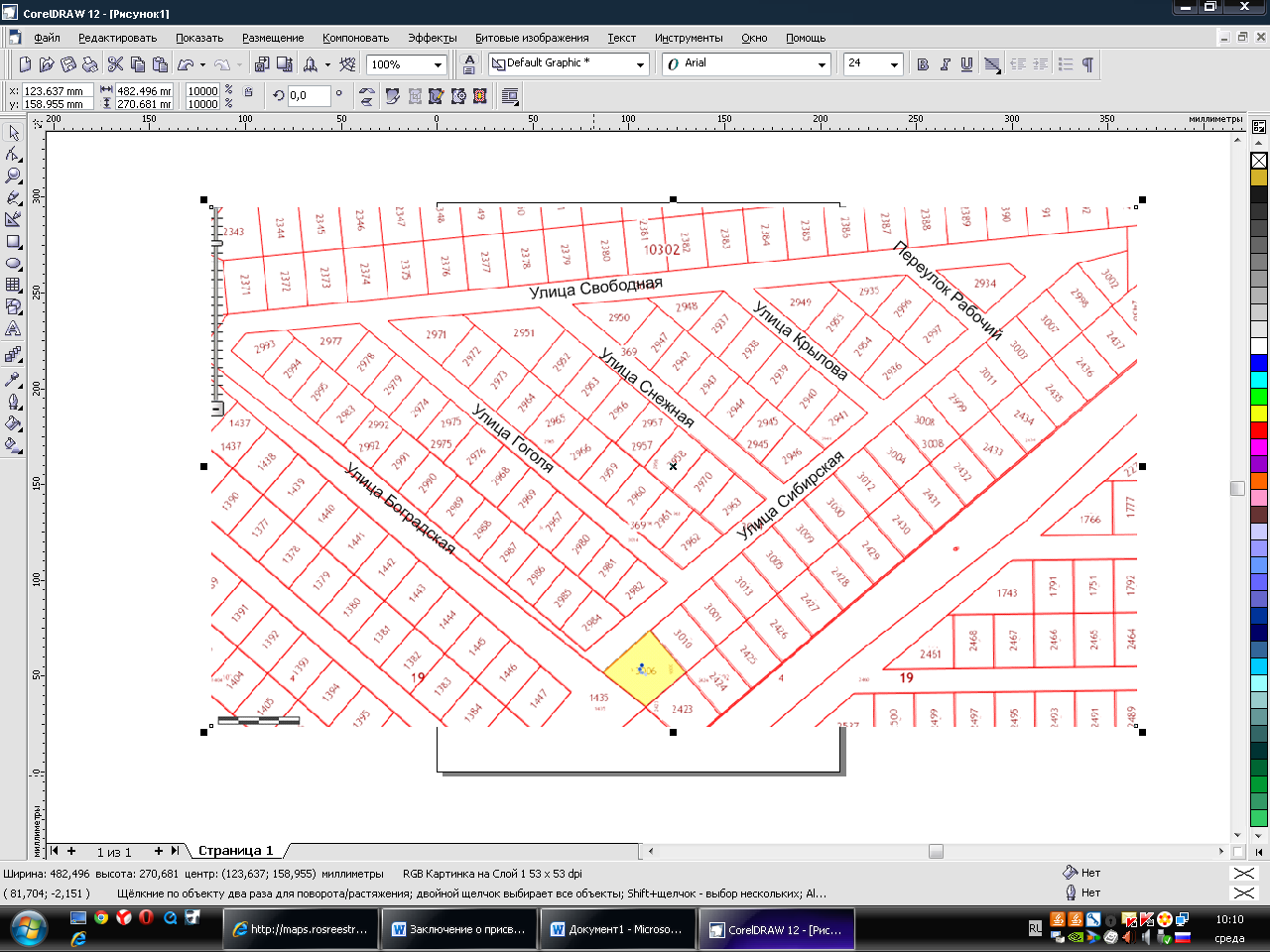 